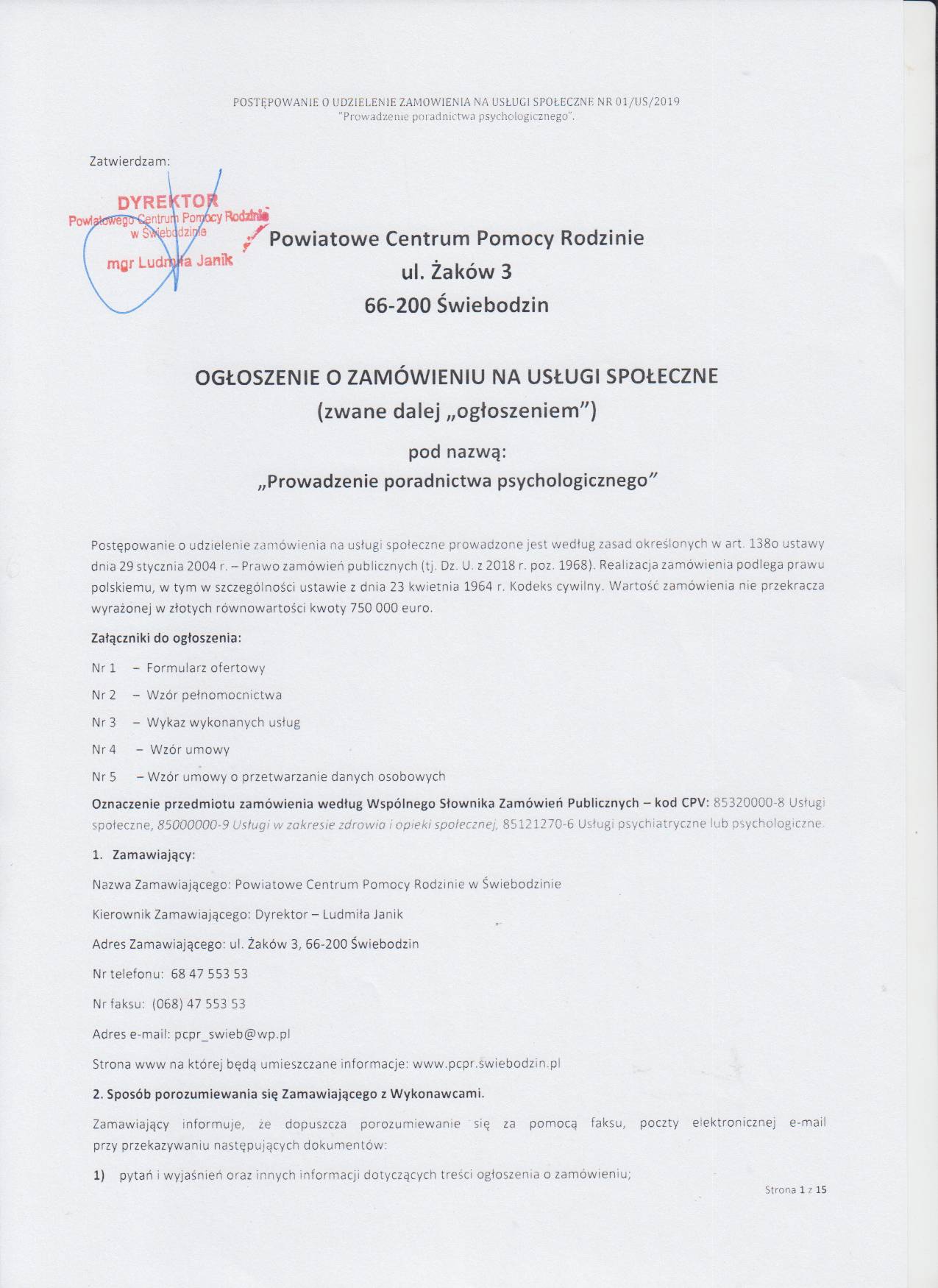 2) zmian treści ogłoszenia;3) informacji o poprawieniu oczywistych omyłek pisarskich oraz oczywistych omyłek rachunkowych;4) informacji o poprawieniu innych omyłek polegających na niezgodności oferty z ogłoszeniem, niepowodujących istotnych zmian w treści oferty;5) informacji o odrzuceniu oferty;6) zawiadomień o wyborze najkorzystniejszej oferty; 7) zawiadomień o unieważnieniu postępowania;8) informacji o udzieleniu zamówienia; 9) informacji o nieudzieleniu zamówienia.	UWAGA! Forma pisemna jest bezwzględnie zastrzeżona dla oferty i dokumentów, oraz pełnomocnictwa.Sposób udzielania wyjaśnień dotyczących ogłoszeniaWykonawcamożezwrócićsiędoZamawiającegoowyjaśnienietreści ogłoszenia.Zamawiającyudzieliwyjaśnieńniezwłocznie,jednakniepóźniejniżna2dniprzedupływemterminuskładaniaofertpodwarunkiem,żewniosek
owyjaśnienietreści ogłoszenia wpłynąłdoZamawiającegoniepóźniejniżdokońcadnia,wktórymupływapołowawyznaczonegoterminuskładaniaofert.Jeżeliwniosek,októrymmowawppkt 1 wpłyniepoupływieterminunajegozłożenielubbędziedotyczyłudzielonychwyjaśnień,Zamawiającymożeudzielićwyjaśnieńalbopozostawićwniosekbezrozpoznania.Treśćzapytań(wnioskówowyjaśnienie ogłoszenia)wrazzwyjaśnieniamiZamawiającyprzekazujeWykonawcom,którymprzekazał ogłoszenie bezujawnianiaźródłazapytaniaorazudostępnianastronie:www.pcpr.swiebodzin.plW uzasadnionych przypadkach Zamawiający może przed upływem terminu składania ofert zmienić treść ogłoszenia. Dokonaną zmianę treści ogłoszenia Zamawiający udostępnia na stronie na stronie:www.pcpr.swiebodzin.plSposób przygotowania oferty:Ofertę należy przygotować ściśle według wymagań wynikających z ogłoszenia. Treść oferty musi odpowiadać treści ogłoszenia.Wykonawca składa tylko jedną ofertę. Alternatywy zawarte w treści oferty spowodują jej odrzucenie. Złożenie dwóch lub więcej ofert, samodzielnie lub przy udziale innych podmiotów powoduje odrzucenie ofertyjako niezgodnej 
z przepisami prawa.Ofertę (wraz z załącznikami) należy sporządzić w formie pisemnej, w języku polskim. Oferta nieczytelna zostanie odrzucona. Zamawiający nie wyraża zgody na złożenie oferty w postaci elektronicznej, opatrzonej kwalifikowanym podpisem elektronicznym.Zaleca się, aby wszystkie strony oferty (wraz z załącznikami) były ponumerowane i spięte (zszyte) w sposób trwały. Ponadto, zaleca się aby wszelkie miejsca, w których Wykonawca naniósł zmiany, były przez niego poprawione poprzez skreślenie błędnej treści lub kwoty z utrzymaniem czytelności skreślonych wyrazów lub liczb, wpisanie poprawnej treści oraz złożenie podpisu osoby (osób) do tego uprawnionej (parafowane).Na ofertę składa się wypełniony i podpisany formularz ofertowy (zgodny w treści z załącznikiem nr 1 do ogłoszenia) oraz dokumenty (załączniki), stanowiące jej integralną część, na które składają się:dokumenty potwierdzające spełnienia przez Wykonawcę warunków podmiotowych udziału w postępowaniu – załącznik nr 3;pełnomocnictwo, jeżeli zachodzą okoliczności powodujące konieczność dołączenia do oferty takiego dokumentu.CV Psychologów, którzy bezpośrednio będą wykonywać zadanie, posiadający minimum 3 letnie doświadczenie w pracy z osobami z pieczy zastępczej; W przypadku, gdy Wykonawca składa kopię jakiegoś dokumentu musi być ona poświadczona za zgodność 
z oryginałem przez Wykonawcę. Poświadczyć dokument może tylko osoba lub osoby upoważnione do składania oświadczeń w imieniu Wykonawcy.Jeżeli do reprezentowania Wykonawcy upoważnione są łącznie dwie lub więcej osób kopie dokumentów muszą być potwierdzone za zgodność z oryginałem przez te osoby. Poświadczenie powinno nastąpić w sposób jednoznacznie identyfikujący osobę lub osoby poświadczające (Wykonawca na każdej zapisanej stronie kserokopii składa własnoręczny podpis poprzedzony co najmniej dopiskiem z użyciem formuły „za zgodność” lub równoważnej). Do oferty muszą zostać załączone kompletne dokumenty, tzn. w formie i treści odpowiadające oryginałom (zawierać wszystkie treści wpisów, pieczątek, podpisy, itd.). Kopie dokumentów muszą być czytelne. Zamawiający może żądać przedstawienia oryginału lub notarialnie poświadczonej kopii dokumentu wyłącznie wtedy, gdy złożona przez Wykonawcę kopia dokumentu jest nieczytelna lub budzi wątpliwości co do jej prawdziwości.Jeżeli któryś z wymaganych dokumentów składanych przez Wykonawcę jest sporządzony  w języku obcym dokument taki należy złożyć wraz z tłumaczeniem na język polski poświadczonym przez Wykonawcę. Dokumenty sporządzone 
w języku obcym bez wymaganych tłumaczeń nie będą brane pod uwagę.Wykonawca ponosi wszelkie koszty związane z przygotowaniem i złożeniem oferty.Zaleca się, aby Wykonawca zamieścił ofertę w kopercie wewnętrznej i zewnętrznej. Koperta wewnętrzna powinna zawierać ofertę i być zaadresowana na Wykonawcę, tak aby można było odesłać ofertę w przypadku jej wpłynięcia 
po terminie. Koperta zewnętrzna powinna być zaadresowana na Zamawiającego oraz zawierać oznaczenie(bez nazwy i pieczątki Wykonawcy):„Prowadzenie poradnictwa psychologicznego”
orazopatrzonanapisem
Nieotwieraćprzed16 stycznia 2019 r. godz.9.30SposóbpodpisaniaofertyKażdeoświadczeniewoli,wtymofertawrazzewszystkimizałącznikami,powinnobyćpodpisaneprzezosobęlubosobyupoważnionedoskładaniaoświadczeńwoliwimieniuWykonawcy,przyczymjeżeliupoważnienietakieniewynika
zzapisówdokumentówpublicznychprzedłożonychwpostępowaniuprzezWykonawcę,towymaganejestprzedłożenie stosownych pełnomocnictwudzielonychosobiepodpisującejdoreprezentowaniaWykonawcyidozaciąganiawjegoimieniuzobowiązańfinansowych.Upełnomocnieniemusizostaćbezwzględnieudokumentowane.Zamawiającyprzyjmuje,żezałączonedoofertypełnomocnictwozostałoudzielonedozaciąganiawimieniuWykonawcyzobowiązańfinansowychwwysokościodpowiadającejcenieoferty. Ewentualnepełnomocnictwopowinnobyćpełnomocnictwemrodzajowym dowystępowaniawpostępowaniachoudzieleniezamówieniapublicznego.Należyprzedstawićjewformieoryginału,bądźwformiekserokopiipoświadczonejzazgodnośćzoryginałemprzeznotariusza.Pełnomocnictwowewłaściwejformienależydołączyćdooferty.Zamawiający nie będzie wzywał do uzupełnienia pełnomocnictwa w przypadku jego braku lub gdy Wykonawca złoży wadliwe pełnomocnictwo. Oferty podpisane przez osoby nieupoważnionedoskładaniaoświadczeńwoliwimieniuWykonawcy zostaną odrzucone.Uwaga! Wykonawca może skorzystać ze wzoru pełnomocnictwa załączonego do ogłoszenia (załącznik nr 2).Kryterium oceny ofertPrzy wyborze i ocenie złożonych ofert Zamawiający będzie się kierował kryterium: cena brutto 60% oraz doświadczenie 40%.SposóbocenyibadaniaofertOferta może uzyskać maksymalnie 100 punktów. Zasady oceny wg kryterium „CENA” „C”Znaczenie kryterium (waga) – 60%Oferta z najniższą ceną otrzyma 60 punktów, inne proporcjonalnie mniej według wzoru:			 najniższa cena bruttoOcena punktowa (C) = ------------------------------------------- x 60 = ilość punktów                                             cena brutto badanej ofertyOfertom pozostałych Wykonawców, spełniającym wymagania kryterium, przypisana zostanie odpowiednio mniejsza liczba punktów. Wyliczenie punktów zostanie dokonane z dokładnością do dwóch miejsc po przecinku. Zasady oceny wg kryterium „DOŚWIADCZENIE”  „D” Znaczenie kryterium (waga) – 40%Oferta z najwyższą  liczbą udokumentowanych godzin pracy psychologicznej z osobami zagrożonymi wykluczeniem społecznym otrzyma 40 punktów.W przypadku kryterium „Doświadczenie”, należy rozumieć doświadczenie w pracy z osobami zagrożonymi wykluczeniem społecznym, tj. klientami Powiatowego Centrum Pomocy Rodzinie, w tym osobami z pieczy zastępczej czy osobami z niepełnosprawnością. Oferta otrzyma następującą liczbę punktów za ilość zrealizowanych godzin wsparcia psychologicznego grupowego lub indywidualnego  z osobami zagrożonymi wykluczeniem społecznym, tj. klientami Powiatowych Centrów Pomocy Społeczneji/lub Ośrodków Pomocy Społecznej i/lub Podmiotów Ekonomii Społecznej0 h – 100 h  - 0 pkt 101 h – 250 h – 10 pkt 251h – 350h – 20 pkt 351 h – 500 h – 30 pkt od501 h – 40 pkt Na potwierdzenie ilości przepracowanych godzin zajęć dla osób zagrożonych wykluczeniem społecznym należy wypełnić załącznik nr 3 do ogłoszenia. Zamawiający udzieli zamówienia Wykonawcy, którego oferta odpowiada wymaganiom określonym w ogłoszeniu 
oraz zostanie uznana za najkorzystniejszą w oparciu o podane kryteria wyboru. Jeżeli wykonawca, którego oferta została uznana za najkorzystniejszą uchyli się od zawarcia umowy Zamawiający może dokonać wyboru najkorzystniejszej oferty spośród pozostałych ofert. Zamawiający poprawi w ofercie oczywiste omyłki pisarskie, oczywiste omyłki rachunkowe oraz inne omyłki polegające 
na niezgodności oferty z ogłoszeniem, niepowodujące istotnych zmian w treści oferty i poinformuje o tym Wykonawcę, którego oferta została poprawiona.Niezwłocznie po udzieleniu zamówienia Zamawiający zamieści na swojej stronie www.pcpr.swiebodzin.plinformację o udzieleniu zamówienia podając nazwę albo imię i nazwisko podmiotu. W razie nieudzielenia zamówienia Zamawiający niezwłocznie zamieści na swojej stronie  informację o nieudzieleniu zamówienia.  Miejsce oraz termin składania i otwarcia ofert  Ofertęnależyzłożyćwsiedzibie Powiatowego Centrum Pomocy Rodziniew Świebodzinie,ul.Żaków 3, 66-200 Świebodzin,wpokojunr7wterminiedodnia 16stycznia2019 r. dogodz. 9.00.Ofertę należy przesłać za pośrednictwem operatora pocztowego, kuriera lub złożyć osobiście. OzachowaniuterminuzłożeniaofertydoZamawiającegodecydujedataigodzinawpływuofertydoZamawiającego.Oferty,którezostanąprzesłanepocztą(lubinnądrogą,np.pocztąkurierską)iwpłynądoZamawiającegopowyżejokreślonymterminiezostanąuznanezazłożonepoterminieiniezwłoczniezwrócone.Ofertymożnaskładaćodponiedziałkudopiątkuwgodzinachod08.00do14.00.OfertybędąpodlegaćrejestracjiprzezZamawiającego.Każdaprzyjętaofertazostanieopatrzonaadnotacjąokreślającądokładnyterminprzyjęciaoferty,tzn.datękalendarzowąorazgodzinęiminutę,wktórejzostałaprzyjęta.Doczasuotwarciaofert,będąoneprzechowywanewsposóbgwarantującyichnienaruszalność.Otwarcieofertodbędziesięwdniu 16 stycznia2019 r. ogodz. 9.30wsiedzibieZamawiającego, tj.PCPR w Świebodzinie, ul.Żaków 3, 66-200 Świebodzinwpokojunr 6.9. Inne informacje związane z postępowaniemWykonawca, którego ofertę uznano za najkorzystniejszą zostanie powiadomiony e-mailem i /lub faxem o terminie i miejscu podpisania umowy. Wzór umowy stanowi załącznik nr 4 do ogłoszenia.Zamawiający zastrzega możliwość zmiany warunków na każdym etapie postępowania. Zamawiający zastrzega możliwość unieważnienia postępowania bez podania przyczyn unieważnienia. Warunki udziału w postępowaniu oraz opis sposobu dokonywania oceny spełnienia tych warunków:Warunki udziału w postępowaniu – o udzielenie zamówienia na usługi społeczne mogą ubiegać się Wykonawcy, którzy spełniają warunki udziału w postępowaniu dotyczące zdolności technicznej i zawodowej–Wykonawca powinien wykazać, że w okresie ostatnich 3 (trzech) lat przed upływem terminu składania ofert, a jeżeli okres prowadzenia działalności jest krótszy – w tym okresie, wykonał należycie min. 2 zadania dotyczące usługi organizowania zajęć dla osób z zagrożonych wykluczeniem społecznym o wartości min. 20.000,00 zł brutto (słownie brutto: dwadzieścia  tysięcy złotych i 00/100) dla każdej z usług.Na potwierdzenie spełnienia w/w warunku określonego w Wykonawca ma obowiązek złożyć wykaz (sporządzony 
wg wzoru zał. nr 3 do ogłoszenia) wykonanych usług w zakresie niezbędnym do wykazania spełniania warunku zdolności technicznej i zawodowej, że w okresie ostatnich trzech lat przed upływem terminu składania ofert, a jeżeli okres prowadzenia działalności jest krótszy – w tym okresie, wraz z podaniem ich wartości, przedmiotu, dat wykonania 
i podmiotów, na rzeczktórych usługi zostały wykonane, oraz załączeniem dowodów określających czy te usługi zostały wykonane lub są wykonywane należycie, przy czym dowodami, o których mowa, są referencje bądź inne dokumenty wystawione przez podmiot, na rzecz którego  usługi były wykonywane, a jeżeli z uzasadnionej przyczyny o obiektywnym charakterze Wykonawca nie jest w stanie uzyskać tych dokumentów – oświadczenie Wykonawcy.UWAGA!W celu oceny spełnienia warunku Wykonawca ma obowiązek złożyć wraz z ofertą w/w dokumenty. Zamawiający odrzuci oferty Wykonawców w przypadku nie spełnienia warunków udziału w postępowaniu.Zamawiający nie będzie wzywał do uzupełnienia w/w dokumentów w przypadku ich braku lub gdy dokumenty są niekompletne lub zawierają błędy. Oferta Wykonawcy, który nie wykaże spełnienia warunków udziału w postępowaniu lub złoży ofertę niezgodnie z postanowieniami niniejszego ogłoszenia nie będzie brana pod uwagę przy ocenie ofert.Termin wykonania zamówienia:zgodnie z opisem przedmiotu zamówienia.Przedmiot zamówieniaPrzedmiotem zamówienia jest przeprowadzenie720 godzin zegarowych indywidualnego poradnictwa psychologicznego dla klientów Powiatowego Centrum Pomocy Rodzinie (PCPR) w Świebodzinie, w okresie od 21 stycznia 2019 do 31 grudnia 2019r. Celem wsparcia psychologicznego jest pomoc osobom przeżywającym kryzysy rozwojowe i trudności przystosowawcze, a także przygotowanie i zmotywowanie klientów PCPR do podejmowania działań kierowanych na wyjście z sytuacji wykluczenia społecznego oraz podniesienie samooceny, w tym motywowania do aktywnego działania w celu poprawy swojej sytuacji, w związku z którą osoba została skierowana na poradnictwo psychologiczne. Wykonanie przedmiotu zamówienia w szczególności polegać będzie na:Udzielaniu pomocy i wsparcia rodzinom zastępczym w realizacji zadań wynikających z pieczy zastępczej;Konsultacji i udziale w Zespołach Kwalifikacyjnych podczas oceny sytuacji dziecka przebywającego w pieczy zastępczej oraz w Komisjach Kwalifikacyjnych dla kandydatów na rodziny zastępcze;Przeprowadzaniu badań psychologicznych dla kandydatów na rodziny zastępcze  i osób pełniących funkcję rodziny zastępczej;Wystawianiu opinii o posiadaniu predyspozycji i motywacji do pełnienia funkcji rodziny zastępczej lub prowadzenia rodzinnego domu dziecka oraz osób pełniących funkcję rodziny zastępczej;Prowadzeniu konsultacji, poradnictwa i terapii z osobami sprawującymi pieczę zastępczą i ich dziećmi oraz z dziećmi przebywającymi w pieczy zastępczej;Zapewnianiu rodzinom zastępczym zawodowym i niezawodowym poradnictwa, które ma na celu zachowanie i wzmocnienie ich kompetencji oraz przeciwdziałanie zjawisku wypalenia zawodowego;Współudziału przy sporządzaniu opinii określonych w art. 139 a ustawy z dnia 9 czerwca 2011r. o wspieraniu rodziny i systemie pieczy zastępczej;Wystawianiu innych pisemnych informacji/zaleceń w zależności od potrzeb;Udzielaniu specjalistycznego poradnictwa klientom jednostki;Udziale w kontrolach pieczy zastępczej.  Poradnictwo psychologiczne prowadzić należy w siedzibie PCPR przy ul. Żaków 3, 66-200 Świebodzin, w godzinach i pokoju wskazanym przez Zamawiającego. Zamawiający zapewnia bezpłatnie pokój do prowadzenia wsparcia psychologicznego. Wykonawca będzie prowadził Karty udzielonych konsultacji na wzorze wskazanym przez Zamawiającego oraz wystawi opinię o każdej osobie będącej uczestnikiem w/w projektu, która zostanie skierowana na poradnictwo psychologiczne przez pracownika PCPR. Wykonawca zapewnia co najmniej 2Psychologów, który posiada uprawniania psychologa zgodnie z obowiązującymi w tym zakresie przepisami prawa RP, nadające osobom prawo do wykonywania danego zawodu, a także posiadają co najmniej 3 letnie doświadczenie w pracy z pieczy zastępczej.  Do oferty Wykonawca załączy CV Psychologa oraz kserokopię dokumentu nadającego uprawnienia i prawo do wykonywania zawodu psychologa, w tym dokument potwierdzający doświadczenie zawodowe. Załącznik nr 1 do ogłoszeniaOFERTA NA USŁUGI SPOŁECZNEProwadzenie poradnictwa psychologicznego Ja niżej podpisany …………….………………………………………………………………………………………………………………….………………………..….działając w imieniu i na rzecz :…………………………………….……………………………………………………………………………………………………..
(firma i siedziba Wykonawcy)Ustalam adres do korespondencji (jeżeli jest on inny od wskazanego powyżej):………………………….……………………….…………………………………….NIP: ………………......… REGON:………….........……… Telefon: …………............……… Faks:…….……........……... E-mail:…..….…………....Składam (my) niniejszą ofertę we własnym imieniu / jako lider w konsorcjum zarządzanego przez: ……………………………..………............................................................................................................................ (nazwa lidera)*. 
Partnerem w konsorcjum jest: …………………………………………………………………………………………………………………………..………… (*niepotrzebne skreślić – przypadku braku skreślenia Zamawiający uzna, że ofertę złożono we własnym imieniu)Oświadczam, że zapoznałem się z ogłoszeniem o zamówieniu (ogłoszenia) udostępnionym przez Zamawiającego, 
nie wnoszę do niego zastrzeżeń oraz, że zdobyłem konieczne informacje potrzebne do właściwego przygotowania oferty.Oświadczam (my), że zamówienie wykonam samodzielnie bez udziału podwykonawców* / zamówienie wykonam przy udziale podwykonawców* w następującym zakresie: ………………………………………………………………………………………….
firmy ………………..…………………………………………………………………………………………………..………………………………………………………. (*niepotrzebne skreślić – w przypadku braku skreślenia Zamawiający uzna, że Wykonawca wykona zamówienie samodzielnie).Oświadczam (my), że jesteśmy związani niniejszą ofertą przez okres 30 dni od upływu terminu składania ofert.Oświadczam (my), że posiadam uprawnienia do wykonania określonej działalności lub czynności, jeżeli przepisy prawa nakładają obowiązek ich posiadania, posiadam wiedzę i doświadczenie oraz jestem zdolny do wykonania zamówienia w sposób i na warunkach określonych przez Zamawiającego.Oświadczam (my), że w razie wybrania naszej oferty zobowiązujemy się do zawarcia umów (zgodnie 
z przedstawionym wzorem) na warunkach określonych i zawartych w ogłoszeniuoraz w miejscu i terminie określonym przez Zamawiającego.Oświadczam (my), iż przedmiot zamówienia wykonam zgodnie z treścią ogłoszenia i zawartą umową, w szczególności w terminach i według cen w niej określonych.Oświadczam(my),iżnieuczestniczęwjakiejkolwiekinnejoferciedotyczącejtegosamegopostępowania.Oświadczam (my), że złożona oferta jest zgodna z opisem przedmiotu zamówienia zawartymw ogłoszeniu
i aktualnymi na dzień składania ofert odpowiednimi przepisami prawa.Oświadczam, iż jestem/nie jestem małym lub średnim przedsiębiorcą. *niepotrzebne skreślićOświadczam, że wypełniłem obowiązki informacyjne przewidziane w art. 13 lub art. 14 RODO wobec osób fizycznych, od których dane osobowe bezpośrednio lub pośrednio pozyskałem w celu ubiegania się o udzielenie zamówienia publicznego w niniejszym postępowaniu.* (*W przypadku gdy wykonawca nie przekazuje danych osobowych innych niż bezpośrednio jego dotyczących lub zachodzi wyłączenie stosowania obowiązku informacyjnego, stosownie do art. 13 ust. 4 lub art. 14 ust. 5 RODO,  treści oświadczenia wykonawca wykreśla)Oświadczam, że w pełni zapoznałem się z opisem przedmiotu zamówienia (zakresem) i uwzględniłem w cenie oferty wszystkie uwarunkowania, mogące mieć wpływ na wykonanie przedmiotu zamówienia.Oferuję (my) realizację całego zamówienia za następującą cenę:………………………. złotych brutto, w tym VAT: ……………w tym cena 1 godziny określanej w przedmiocie zamówienia wynosi: …………… złotych brutto, w tym VAT: ………………Załącznikamidoniniejszegoformularzastanowiącymiintegralnączęśćofertysą:1)...........................................................................................................................................................................................2)...........................................................................................................................................................................................3)...........................................................................................................................................................................................                       4)...........................................................................................................................................................................................5)...........................................................................................................................................................................................n) ……………………………………………………………………………………………………………………………………………………………………………..……................................................................Miejscowość / data                                                                                                           ...............................................................................	Wykonawca / pełnomocnik Wykonawcy	Załączniknr2do ogłoszenia ................................................................(pieczęćwykonawcy)PEŁNOMOCNICTWONiniejszymudzielam/ypełnomocnictwadodziałaniawimieniuinarzecz:....................................................................................................................................................................................................(imięinazwiskoosobyprowadzącejdział.gosp.,jejadresoraznazwaprowadzonejdziałalnościlubfirmaisiedzibaosobyprawnej)........................................................................................................................................................................................................................................................................................................................................................................................................idokonywanianastępującychczynności:1)reprezentowaniaiskładaniaoświadczeńwpostępowaniuoudzieleniezamówienia na usługi społeczne pn.Prowadzenie poradnictwa psychologicznegodowysokościodpowiadającejcenieoferty;2)podpisywaniawszelkichdokumentówzwiązanychzpostępowaniemokreślonymwpkt.1,wtymdokumentówofertowychorazumowydowysokościodpowiadającejcenieoferty.Pełnomocnictwaudzielam/y:……………………………………………………………………………………………………………………………………………………………………………………………Wszelkąkorespondencjęnależykierowaćnaadres:…………………………….……..…………………………………………………
………………………………………………………………………………………………………………..……………………..…………………………………………………................................................................			...............................................................	(miejscowośćidata)		Wykonawca / pełnomocnik WykonawcyZałącznik nr 3 do ogłoszeniaWYKAZ WYKONANYCH USŁUGJa (My), niżej podpisany(ni)................................................................................................................................................. działając w imieniu i na rzecz : .............................................................................................................................................. (pełna nazwa i adres Wykonawcy) w odpowiedzi na ogłoszenie o zamówieniu na usługi społeczne pn.:Prowadzenie poradnictwa psychologicznego przedstawiam(y) następujące informacje:................................................................................... (miejscowość i data) .................................................................................... Wykonawca / pełnomocnik WykonawcyZałącznik nr 4 do ogłoszenia
WZÓR UMOWY nr  …… /2019
na wykonanie zadania: pn. Prowadzenie poradnictwa psychologicznego zawarta w dniu  …. stycznia 2019r. w Świebodzinie (określana dalej jako: umowa) pomiędzy: Powiatem Świebodzińskim z siedzibą przy ul. Kolejowej 2, 66-200 Świebodzin, reprezentowanym przez Zarząd Powiatu, w imieniu którego działa na podstawie udzielonego Pełnomocnictwa: Pani Ludmiła Janik – Dyrektor Powiatowego Centrum Pomocy Rodzinie w Świebodzinie przy kontrasygnacie Głównego Księgowego – Mai Fiszer-Juszkiewicz, zwanym dalej jako Zamawiający,a……………………………………………..…. prowadzącą działalność gospodarczą pod nazwą …………………………………………………………,   NIP: ……………………………………, REGON: ……………….., fax.: ……………………; e-mail: ……………………………………………….., zwaną dalej Wykonawcą.Zamawiający i Wykonawca określani dalej odpowiednio jako: Strona / Strony, o następującej treści:PREAMBUŁAPrzedmiotowa umowa zostaje zawartaw wyniku przeprowadzonego przez Zamawiającego postępowania o udzielenie zamówienia na usługi społeczne określonego w art. 138o ustawy z dnia 29 stycznia 2004 r. Prawo zamówień publicznych (tj. Dz.U. z 2018r. poz. 1968.) o nazwie „Prowadzenie poradnictwa psychologicznego”(postępowanie nr 01/US/2019).§ 1
PRZEDMIOT UMOWYPrzedmiotem zamówienia jest przeprowadzenie 720 godzin zegarowych indywidualnego poradnictwa psychologicznego dla klientów Powiatowego Centrum Pomocy Rodzinie (PCPR) w Świebodzinie, w okresie od 21 stycznia do 31 grudnia 2019r. Celem wsparcia psychologicznego jest pomoc osobom przeżywającym kryzysy rozwojowe i trudności przystosowawcze, a także przygotowanie i zmotywowanie klientów PCPR do podejmowania działań kierowanych na wyjście z sytuacji wykluczenia społecznego oraz podniesienie samooceny, w tym motywowania do aktywnego działania w celu poprawy swojej sytuacji, w związku z którą osoba została skierowana na poradnictwo psychologiczne.§ 2
PRAWA I OBOWIĄZKI STRONW ramach umowy Wykonawca zobowiązuje się do zorganizowania i przeprowadzenia wsparcia, 
o którym mowa w § 1 umowy, na warunkach i zgodnie z przedstawionym opisem przedmiotu zamówienia oraz treścią złożonej przez Wykonawcę oferty. Szczegółowy opis przedmiotu zamówienia określa załącznik nr 1do umowy.Strony dopuszczają dokonanie zmian w realizacji umowy ze względu na okoliczności uniemożliwiające realizację przedmiotu, jeżeli będzie to niezbędne do właściwego wykonania umowy. Powyższe dotyczy w szczególnościokoliczności mających miejsce po zawarciu umowy i jest konieczne dla prawidłowej realizacji umowy.Ponadto, Wykonawca zobowiązuje się wykonać przedmiot umowy z uwzględnieniem należytej staranności 
i profesjonalnego charakteru wykonywanej działalności gospodarczej z wykorzystaniem najnowszych metod oraz technik dydaktycznych.Wykonawca oświadcza, że dysponuje osobami gwarantującymi należytą realizację przedmiotu umowy, 
w szczególności posiadającą odpowiednie doświadczenie i kwalifikacje.Wykonawca powierza wykonanie części zamówienia podwykonawcom, tylko w zakresiezgodnym 
z oświadczeniem złożonym w ofercie. Wykonawca zobowiązany jest do przegotowania harmonogramu dyżurów wsparcia będącego przedmiotem zamówienia, z podaniem dnia i godzin, w ramach których  pełnione będą dyżury, na wzorze stanowiącym załączniku nr 3 do umowy, w terminie 5 dni roboczych od podpisania umowy oraz bieżącej aktualizacji harmonogramu w razie konieczności, za zgodą Zamawiającego. Upoważnieni przedstawiciele Zamawiającego mają prawo do dokonywania kontroli wykonywania umowy.Zamawiający zobowiązuje się do:wskazania osób skierowanych na poradnictwo psychologiczne;lojalnej współpracy z Wykonawcą w celu jak najlepszego wykonania umowy;§ 3
WYNAGRODZENIEStrony zgodnie ustalają, że Wykonawcy za wykonanie całości przedmiotu umowy określonego w § 1 przysługuje wynagrodzenie w łącznej wysokości: …………………….złotych brutto (słownie: ………………………. złotych i …./100 zł brutto) przy zastosowaniu stawki podatku VAT ustalonej na podstawie obowiązujących w tym zakresie przepisów. Koszt prowadzenia 1 godziny wsparcia wynosi: ……..złotych brutto (słownie: ………………….. złotych  i  …/100 zł brutto) przy zastosowaniu stawki podatku VAT ustalonej na podstawie obowiązujących w tym zakresie przepisów	Fakturę VAT/ rachunek należy wystawić w następujący sposób:Nabywca: Powiat Świebodziński ul. Kolejowa 2, 66-200 ŚwiebodzinNIP: 9271681519Odbiorca: Powiatowe Centrum Pomocy Rodzinie, ul. Żaków 3, 66-200 Świebodzin. § 4
WARUNKI PŁATNOŚCIWykonawca oświadcza, że jest / nie jest płatnikiem podatku od towarów i usług (VAT).Zamawiający oświadcza, że jest/ nie jest płatnikiem podatku od towarów i usług (VAT) i upoważnia Wykonawcę 
do wystawiania faktury VAT / rachunku bez podpisu Zamawiającego.Zamawiający zapłaci Wykonawcy wynagrodzenie wynikające z § 3 ust. 1  -  2umowy na podstawie częściowych faktur VAT / rachunków wystawionych przez Wykonawcę  za każdy miesiąc, zgodnie z liczbą zrealizowanych godzin poradnictwa psychologicznego. Dokument rozliczeniowo – księgowy dostarczyć należy do siedziby Zamawiającego do 5 każdego następnego miesiąca  wraz z fakturą vat/ rachunkiem. Decyduje data wpływu do sekretariatu PCPR w Świebodzinie. Zapłata ostatniej części wynagrodzenia nastąpi po zakończeniu realizacji całości zadania na podstawie Faktury VAT/rachunku końcowego. Zamawiający może wezwać Wykonawcę do przedłożenia faktury VAT/ rachunku szybciej niż to zostało wskazane w § 4 ust. 3 niniejszej umowy. Podstawą wystawienia faktury VAT / rachunku będzie właściwe wykonanie przedmiotu umowy (częściowe). Zapłata nastąpi po zweryfikowaniu przez Zamawiającego wykonania (częściowego) umowy, w terminie 14 dni od dnia otrzymania faktury VAT / rachunku przez Zamawiającego, przelewem na rachunek bankowy Wykonawcy wskazany na fakturze VAT / rachunku.Za termin zapłaty przyjmuje się datę obciążenia rachunku Zamawiającego.W przypadku błędnie podanego na fakturze VAT / rachunku numeru konta, koszty związane z dokonaniem przelewu (koszty manipulacyjne), którymi bank obciąży Zamawiającego pokryje Wykonawca.W przypadku wystawienia faktury VAT, Wykonawca jest zobowiązany oddzielnie wskazać na fakturze VAT elementy zamówienia co do których wystąpił i został naliczony podatek VAT oraz elementy zamówienia zwolnione z podatku VAT.§ 5
OSOBY ODPOWIEDZIALNE ZA WYKONANIE UMOWYOsobami odpowiedzialnymi za kontakt przy wykonaniu umowy oraz prowadzenie bieżącej współpracy i konsultacji są: ze strony Zamawiającego: …ze strony Wykonawcy: …	§ 6
ODSTĄPIENIE OD UMOWYOprócz wypadków wymienionych w przepisach kodeksu cywilnego Zamawiającemu przysługuje prawo odstąpienia 
od umowy w następujących sytuacjach:w razie istotnej zmiany okoliczności powodującej, że wykonanie umowy nie leży w interesie publicznym, czego nie można było przewidzieć w chwili zawarcia umowy, lub dalsze wykonywanie umowy może zagrozić istotnemu interesowi bezpieczeństwa państwa lub bezpieczeństwu publicznemu;gdy zostanie ogłoszona upadłość lub likwidacja Wykonawcy;gdy zostanie wydany prawomocny nakaz zajęcia majątku Wykonawcy, niezbędnego do wykonania umowy;gdy Wykonawca nie rozpocznie wykonywania umowy zgodnie z podanymi w niej terminami bez uprzedzenia i podania przyczyny Zamawiającemu;w przypadku braku środków finansowych, czego Zamawiający nie mógł przewidzieć w chwili zawierania umowy;w przypadku braku realizacji zamówienia zgodnie z przedmiotem zamówienia stanowiącym załącznik nr 1 do umowy. Zamawiający może odstąpić od umowy w terminie 30 dni od dnia powzięcia wiadomości o w/w okolicznościach.Odstąpienie od umowy powinno nastąpić w formie pisemnej pod rygorem nieważności i powinno zawierać uzasadnienie.Strony mogą w każdym czasie rozwiązać umowę za porozumieniem stron.§ 7
KARY UMOWNEWykonawca zapłaci zamawiającemu karę umowną w następujących wypadkach i wysokościach:za nienależyte wykonywanie przedmiotu umowy, niezgodnie z przedmiotem zamówienia, określonym w załączniku nr 1 -  1 % wynagrodzenia brutto określonego w § 3 ust. 1 umowy, za każdy dzień, aż do momentu prawidłowej realizacji przedmiotu zamówienia.za odstąpienie od umowy przez Zamawiającego z przyczyn określonych w § 6 ust. 1 pkt 2 – 4 i 6 umowy, 
w wysokości 100% wynagrodzenia brutto określonego w § 3 ust. 1 umowy.Kary umowne nie wykluczają możliwości dochodzenia odszkodowania na zasadach ogólnych.W przypadku niedotrzymania przez Zamawiającego terminu płatności, Wykonawcy przysługuje prawo naliczenia odsetek od daty wymagalności zobowiązania.Wykonawca oświadcza, że wyraża zgodę na potrącenie w rozumieniu art. 498 i 499 kodeksu cywilnego kary umownej w wysokości określonej w ust. 1 pkt 1 niniejszego paragrafu. Jednocześnie Wykonawca oświadcza, 
że powyższe nie zostało złożone pod wpływem błędu, ani nie jest obarczone jakąkolwiek inną wadą oświadczenia woli skutkującą jej nieważnością. Zamawiający oświadcza, że wystawi Wykonawcy notę w terminie 21 dni od dnia dokonania potrącenia zawierającą szczegółowe naliczenie kary umownej w przypadku zaistnienia sytuacji, o której mowa w ust. 1 niniejszego paragrafu. Kara określona w ust. 1 pkt 1 niniejszego paragrafu nie ma zastosowania, gdy opóźnienie wynika z działania siły wyższej.§ 8
PRZENIESIENIE WIERZYTELNOŚCI WYNIKAJĄCYCH Z UMOWYNa podstawie art. 509 i nast. k.c. Wykonawca nie może bez zgody Zamawiającego przenieść na osobę trzecią wierzytelności wynikających z niniejszej umowy.§ 9
POSTANOWIENIA KOŃCOWEWszelkie zmiany lub uzupełnienia umowy wymagają zachowania formy pisemnej pod rygorem nieważności.Załącznik wymieniony w treści umowy stanowi jej integralną część.W sprawach nie uregulowanych umową stosuje się odpowiednio przepisu Kodeksu cywilnego oraz ustawy 
Prawo zamówień publicznych.W przypadku zaistnienia sporów wynikających z realizacji niniejszej umowy, strony w pierwszej kolejności będą rozwiązywały je w drodze dwustronnych negocjacji, a w razie nie dojścia do porozumienia, rozstrzygać będzie sąd właściwy dla siedziby Zamawiającego.Umowę sporządzono w trzech jednobrzmiących egzemplarzach, w jednym egzemplarzu dla Wykonawcy i w dwóch 
dla Zamawiającego. 							ZAMAWIAJĄCY:						WYKONAWCA:Załącznik do Umowy nr  …………………/2019
na wykonanie zadania: „Prowadzenie poradnictwa psychologicznego” Przedmiotem zamówienia jest przeprowadzenie 720 godzin zegarowych indywidualnego poradnictwa psychologicznego dla klientów Powiatowego Centrum Pomocy Rodzinie (PCPR) w Świebodzinie, w okresie od 21 stycznia 2019 do 31 grudnia 2018r. Celem wsparcia psychologicznego jest pomoc osobom przeżywającym kryzysy rozwojowe i trudności przystosowawcze, a także przygotowanie i zmotywowanie klientów PCPR do podejmowania działań kierowanych na wyjście z sytuacji wykluczenia społecznego oraz podniesienie samooceny, w tym motywowania do aktywnego działania w celu poprawy swojej sytuacji, w związku z którą osoba została skierowana na poradnictwo psychologiczne. Wykonanie przedmiotu zamówienia w szczególności polegać będzie na:Udzielaniu pomocy i wsparcia rodzinom zastępczym w realizacji zadań wynikających z pieczy zastępczej;Konsultacji i udziale w Zespołach Kwalifikacyjnych podczas oceny sytuacji dziecka przebywającego w pieczy zastępczej oraz w Komisjach Kwalifikacyjnych dla kandydatów na rodziny zastępcze;Przeprowadzaniu badań psychologicznych dla kandydatów na rodziny zastępcze  i osób pełniących funkcję rodziny zastępczej;Wystawianiu opinii o posiadaniu predyspozycji i motywacji do pełnienia funkcji rodziny zastępczej lub prowadzenia rodzinnego domu dziecka oraz osób pełniących funkcję rodziny zastępczej;Prowadzeniu konsultacji, poradnictwa i terapii z osobami sprawującymi pieczę zastępczą i ich dziećmi oraz z dziećmi przebywającymi w pieczy zastępczej;Zapewnianiu rodzinom zastępczym zawodowym i niezawodowym poradnictwa, które ma na celu zachowanie i wzmocnienie ich kompetencji oraz przeciwdziałanie zjawisku wypalenia zawodowego;Współudziału przy sporządzaniu opinii określonych w art. 139 a ustawy z dnia 9 czerwca 2011r. o wspieraniu rodziny i systemie pieczy zastępczej;Wystawianiu innych pisemnych informacji/zaleceń w zależności od potrzeb;Udzielaniu specjalistycznego poradnictwa klientom jednostki;Udziale w kontrolach pieczy zastępczej.  Poradnictwo psychologiczne prowadzić należy w siedzibie PCPR przy ul. Żaków 3, 66-200 Świebodzin, w godzinach i pokoju wskazanym przez Zamawiającego. Zamawiający zapewnia bezpłatnie pokój do prowadzenia wsparcia psychologicznego. Wykonawca będzie prowadził Karty udzielonych konsultacji na wzorze wskazanym przez Zamawiającego oraz wystawi opinię o każdej osobie będącej uczestnikiem w/w projektu, która zostanie skierowana na poradnictwo psychologiczne przez pracownika PCPR. Wykonawca zapewnia co najmniej 2 Psychologów, który posiada uprawniania psychologa zgodnie z obowiązującymi w tym zakresie przepisami prawa RP, nadające osobom prawo do wykonywania danego zawodu, a także posiadają co najmniej 3 letnie doświadczenie w pracy z pieczy zastępczej.  Do oferty Wykonawca załączy CV Psychologa oraz kserokopię dokumentu nadającego uprawnienia i prawo do wykonywania zawodu psychologa, w tym dokument potwierdzający doświadczenie zawodowe. L.p.Opis – przedmiot usługi, w tym określenie dla jakiej grupy świadczone było poradnictwo psychologiczne oraz wskazanie ilości godzin Podmiot na rzecz którego wykonano usługęData wykonania usługi Wartość wykonanej usługi brutto12n..